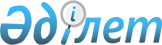 О внесении изменений в решение Байзакского районного маслихата от 24 декабря 2021 года №20-9 "О районном бюджете на 2022–2024 годы"Решение Байзакского районного маслихата Жамбылской области от 5 декабря 2022 года № 35-2
      РЕШИЛ:
      1. Внести в решение Байзакского районного маслихата "О районном бюджете на 2022 – 2024 годы" от 24 декабря 2021 года №20-9 (зарегистрировано в Реестре государственной регистрации нормативных правовых актов под № 26040) следующие изменения:
      пункт 1 изложить в новой редакции:
      "1. Утвердить районный бюджет на 2022-2024 годы согласно приложениям 1, 2, 3 к настоящему решению соответственно, в том числе на 2022 год, в следующих объемах:
      1) доходы – 22676280 тысяч тенге, в том числе:
      налоговые поступления – 2299256 тысяч тенге;
      неналоговые поступления – 11984 тысяч тенге;
      поступления от продажи основного капитала – 88873 тысяч тенге;
      поступления трансфертов – 20276167 тысяч тенге;
      2) затраты – 22797270 тысяч тенге;
      3) чистое бюджетное кредитование – 198503 тысяч тенге, в том числе:
      бюджетные кредиты – 225130 тысяч тенге;
      погашение бюджетных кредитов – 26627 тысяч тенге;
      4) сальдо по операциям с финансовыми активами – 0 тысяч тенге, в том числе:
      приобретение финансовых активов – 0 тысяч тенге;
      поступления от продажи финансовых активов государства – 0 тысяч тенге;
      5) дефицит (профицит) бюджета – -223009 тысяч тенге;
      6) финансирование дефицита (использование профицита) бюджета –223009 тысяч тенге, в том числе:
      поступление займов – 225130 тысяч тенге;
      погашение займов – 26627 тысяч тенге;
      используемые остатки бюджетных средств – 120990 тысяч тенге.";
      приложение 1 к указанному решению изложить в новой редакции согласно приложению к настоящему решению. 
      2. Настоящее решение вводится в действие с 1 января 2022 года. Районный бюджет на 2022 год
					© 2012. РГП на ПХВ «Институт законодательства и правовой информации Республики Казахстан» Министерства юстиции Республики Казахстан
				
      Секретарь Байзакского 

      районного маслихата 

Б. Ақбаев
Приложение к решению
Байзакского районного 
маслихатаот 1 декабря 2021 года №35-2Приложение 1 к решениюБайзакского районного маслихатаот 24 декабря 2021 года № 20-9
Категория 
Категория 
Категория 
Категория 
Сумма, тысяч тенге
Класс 
Класс 
Класс 
Наименование
Сумма, тысяч тенге
Подкласс 
Подкласс 
1. Доходы
22676280
1
Налоговые поступления
2299256
01
Подоходный налог
912417
1
Корпоративный подоходный налог
81217
2
Индивидуальный подоходный налог
831200
03
Социальный налог
634713
1
Социальный налог
634713
04
Hалоги на собственность
702391
1
Hалоги на имущество
667905
3
Земельный налог
835
4
Hалог на транспортные средства
33651
05
Внутренние налоги на товары, работы и услуги
31229
2
Акцизы
21100
3
Поступления за использование природных и других ресурсов
2109
4
Сборы за ведение предпринимательской и профессиональной деятельности
8020
07
Прочие налоги
6
1
Прочие налоги
6
08
Обязательные платежи, взимаемые за совершение юридически значимых действий и (или) выдачу документов уполномоченными на то государственными органами или должностными лицами
18500
1
Государственная пошлина
18500
2
Неналоговые поступления
11984
01
Доходы от государственной собственности
933
1
Поступления части чистого дохода государственных предприятий
25
5
Доходы от аренды имущества, находящегося в государственной собственности
871
7
Вознаграждения по кредитам, выданным из государственного бюджета
26
9
Прочие доходы от государственной собственности
11
03
Поступления денег от проведения государственных закупок, организуемых государственными учреждениями, финансируемыми из государственного бюджета
88
1
Поступления денег от проведения государственных закупок, организуемых государственными учреждениями, финансируемыми из государственного бюджета
88
04
Штрафы, пени, санкции, взыскания, налагаемые государственными учреждениями, финансируемыми из государственного бюджета, а также содержащимися и финансируемыми из бюджета (сметы расходов) Национального Банка Республики Казахстан
1811
1
Штрафы, пени, санкции, взыскания, налагаемые государственными учреждениями, финансируемыми из государственного бюджета, а также содержащимися и финансируемыми из бюджета (сметы расходов) Национального Банка Республики Казахстан
1811
06
Прочие неналоговые поступления
9152
1
Прочие неналоговые поступления
9152
3
Поступления от продажи основного капитала
88873
01
Продажа государственного имущества, закрепленного за государственными учреждениями
19813
1
Продажа государственного имущества, закрепленного за государственными учреждениями
19813
03
Продажа земли и материальных активов
69060
1
Продажа земли
68717
2
Продажа материальных активов
343
4
Поступления трансфертов 
20276167
01
Трансферты из нижестоящих органов государственного управления
23113
3
Трансферты из бюджетов городов районного значения, сел, поселков, сельских округов
23113
02
Трансферты из вышестоящих органов государственного управления
20253054
2
Трансферты из областного бюджета
20253054
Функциональная группа
Функциональная группа
Функциональная группа
Функциональная группа
Сумма,
тысяч тенге
Администратор бюджетных программ
Администратор бюджетных программ
Администратор бюджетных программ
Сумма,
тысяч тенге
Программа
Программа
Наименование
2. Затраты
22797270
01
Государственные услуги общего характера
1843922
112
Аппарат маслихата района (города областного значения)
51244
001
Услуги по обеспечению деятельности маслихата района (города областного значения)
51184
003
Капитальные расходы государственного органа 
60
122
Аппарат акима района (города областного значения)
225773
001
Услуги по обеспечению деятельности акима района (города областного значения)
213777
003
Капитальные расходы государственного органа 
11802
113
Целевые текущие трансферты нижестоящим бюджетам
194
452
Отдел финансов района (города областного значения)
203515
001
Услуги по реализации государственной политики в области исполнения бюджета и управления коммунальной собственностью района (города областного значения)
47337
003
Проведение оценки имущества в целях налогообложения
2468
010
Приватизация, управление коммунальным имуществом, постприватизационная деятельность и регулирование споров, связанных с этим 
231
018
Капитальные расходы государственного органа 
1190
113
Целевые текущие трансферты нижестоящим бюджетам
152289
453
Отдел экономики и бюджетного планирования района (города областного значения)
42299
001
Услуги по реализации государственной политики в области формирования и развития экономической политики, системы государственного планирования и управления района (города областного значения)
42299
458
Отдел жилищно-коммунального хозяйства, пассажирского транспорта и автомобильных дорог района (города областного значения)
1285627
001
Услуги по реализации государственной политики на местном уровне в области жилищно-коммунального хозяйства, пассажирского транспорта и автомобильных дорог
42539
013
Капитальные расходы государственного органа 
120
113
Целевые текущие трансферты нижестоящим бюджетам
1242968
466
Отдел архитектуры, градостроительства и строительства района (города областного значения)
7809
040
Развитие объектов государственных органов
7809
493
Отдел предпринимательства, промышленности и туризма района (города областного значения)
27655
001
Услуги по реализации государственной политики на местном уровне в области развития предпринимательства, промышленности и туризма
27655
02
Оборона
31015
122
Аппарат акима района (города областного значения)
31015
005
Мероприятия в рамках исполнения всеобщей воинской обязанности
5133
007
Мероприятия по профилактике и тушению степных пожаров районного (городского) масштаба, а также пожаров в населенных пунктах, в которых не созданы органы государственной противопожарной службы
25882
03
Общественный порядок, безопасность, правовая, судебная, уголовно-исполнительная деятельность
37461
466
Отдел архитектуры, градостроительства и строительства района (города областного значения)
25300
066
Строительство объектов общественного порядка и безопасности
25300
458
Отдел жилищно-коммунального хозяйства, пассажирского транспорта и автомобильных дорог района (города областного значения)
12161
021
Обеспечение безопасности дорожного движения в населенных пунктах
12161
06
Социальная помощь и социальное обеспечение
1921061
451
Отдел занятости и социальных программ района (города областного значения)
1921061
005
Государственная адресная социальная помощь
300022
002
Программа занятости
989107
004
Оказание социальной помощи на приобретение топлива специалистам здравоохранения, образования, социального обеспечения, культуры, спорта и ветеринарии в сельской местности в соответствии с законодательством Республики Казахстан
71427
006
Оказание жилищной помощи 
1053
007
Социальная помощь отдельным категориям нуждающихся граждан по решениям местных представительных органов
57881
010
Материальное обеспечение детей с инвалидностью, воспитывающихся и обучающихся на дому
5769
014
Оказание социальной помощи нуждающимся гражданам на дому
100772
023
Обеспечение деятельности центров занятости населения
115061
001
Услуги по реализации государственной политики на местном уровне в области обеспечения занятости и реализации социальных программ для населения
64883
011
Оплата услуг по зачислению, выплате и доставке пособий и других социальных выплат
3500
021
Капитальные расходы государственного органа 
9000
050
Обеспечение прав и улучшение качества жизни лиц с инвалидностью в Республике Казахстан
138111
054
Размещение государственного социального заказа в неправительственных организациях
52105
067
Капитальные расходы подведомственных государственных учреждений и организаций
1065
113
Целевые текущие трансферты нижестоящим бюджетам
11305
07
Жилищно-коммунальное хозяйство
5309801
466
Отдел архитектуры, градостроительства и строительства района (города областного значения)
2397461
003
Проектирование и (или) строительство, реконструкция жилья коммунального жилищного фонда
800
004
Проектирование, развитие и (или) обустройство инженерно-коммуникационной инфраструктуры
2396661
458
Отдел жилищно-коммунального хозяйства, пассажирского транспорта и автомобильных дорог района (города областного значения)
2912340
012
Функционирование системы водоснабжения и водоотведения
45125
058
Развитие системы водоснабжения и водоотведения в сельских населенных пунктах
2863637
016
Обеспечение санитарии населенных пунктов
445
018
Благоустройство и озеленение населенных пунктов
3133
08
Культура, спорт, туризм и информационное пространство
803337
455
Отдел культуры и развития языков района (города областного значения)
321178
003
Поддержка культурно-досуговой работы
292538
009
Обеспечение сохранности историко - культурного наследия и доступа к ним 
28640
466
Отдел архитектуры, градостроительства и строительства района (города областного значения)
17688
011
Развитие объектов культуры
17688
465
Отдел физической культуры и спорта района (города областного значения)
169715
001
Услуги по реализации государственной политики на местном уровне в сфере физической культуры и спорта
21541
004
Капитальные расходы государственного органа
820
005
Развитие массового спорта и национальных видов спорта 
103335
006
Проведение спортивных соревнований на районном (города областного значения) уровне
7500
007
Подготовка и участие членов сборных команд района (города областного значения) по различным видам спорта на областных спортивных соревнованиях
17219
113
Целевые текущие трансферты нижестоящим бюджетам
19300
466
Отдел архитектуры, градостроительства и строительства района (города областного значения)
7592
008
Развитие объектов спорта
7592
455
Отдел культуры и развития языков района (города областного значения)
124909
006
Функционирование районных (городских) библиотек
124075
007
Развитие государственного языка и других языков народа Казахстана
834
456
Отдел внутренней политики района (города областного значения)
28165
002
Услуги по проведению государственной информационной политики через газеты и журналы 
28165
455
Отдел культуры и развития языков района (города областного значения)
25521
001
Услуги по реализации государственной политики на местном уровне в области развития языков и культуры
22742
032
Капитальные расходы подведомственных государственных учреждений и организаций
2779
456
Отдел внутренней политики района (города областного значения)
108569
001
Услуги по реализации государственной политики на местном уровне в области информации, укрепления государственности и формирования социального оптимизма граждан
36457
003
Реализация мероприятий в сфере молодежной политики
71858
006
Капитальные расходы государственного органа
49
032
Капитальные расходы подведомственных государственных учреждений и организаций
205
09
Топливно-энергетический комплекс и недропользование
58277
458
Отдел жилищно-коммунального хозяйства, пассажирского транспорта и автомобильных дорог района (города областного значения)
58277
036
Развитие газотранспортной системы
58277
10
Сельское, водное, лесное, рыбное хозяйство, особо охраняемые природные территории, охрана окружающей среды и животного мира, земельные отношения
128859
462
Отдел сельского хозяйства района (города областного значения)
44755
001
Услуги по реализации государственной политики на местном уровне в сфере сельского хозяйства
43144
006
Капитальные расходы государственного органа
135
113
Целевые текущие трансферты нижестоящим бюджетам
1476
463
Отдел земельных отношений района (города областного значения)
57962
001
Услуги по реализации государственной политики в области регулирования земельных отношений на территории района (города областного значения)
30795
006
Землеустройство, проводимое при установлении границ районов, городов областного значения, районного значения, сельских округов, поселков, сел
23439
007
Капитальные расходы государственного органа 
630
113
Целевые текущие трансферты нижестоящим бюджетам
3098
453
Отдел экономики и бюджетного планирования района (города областного значения)
26142
099
Реализация мер по оказанию социальной поддержки специалистов
26142
11
Промышленность, архитектурная, градостроительная и строительная деятельность
189590
466
Отдел архитектуры, градостроительства и строительства района (города областного значения)
189590
001
Услуги по реализации государственной политики в области строительства, улучшения архитектурного облика городов, районов и населенных пунктов области и обеспечению рационального и эффективного градостроительного освоения территории района (города областного значения)
36389
013
Разработка схем градостроительного развития территории района, генеральных планов городов районного (областного) значения, поселков и иных сельских населенных пунктов
46653
015
Капитальные расходы государственного органа
53925
113
Целевые текущие трансферты нижестоящим бюджетам
52623
12
Транспорт и коммуникации
99685
458
Отдел жилищно-коммунального хозяйства, пассажирского транспорта и автомобильных дорог района (города областного значения)
99685
023
Обеспечение функционирования автомобильных дорог
43796
045
Капитальный и средний ремонт автомобильных дорог районного значения и улиц населенных пунктов
55889
13
Прочие
340625
452
Отдел финансов района (города областного значения)
4331
012
Резерв местного исполнительного органа района (города областного значения) 
4331
455
Отдел культуры и развития языков района (города областного значения)
109550
052
Реализация мероприятий по социальной и инженерной инфраструктуре в сельских населенных пунктах в рамках проекта "Ауыл-Ел бесігі"
109550
458
Отдел жилищно-коммунального хозяйства, пассажирского транспорта и автомобильных дорог района (города областного значения)
7800
065
Формирование или увеличение уставного капитала юридических лиц
7800
466
Отдел архитектуры, градостроительства и строительства района (города областного значения)
218944
079
Развитие социальной и инженерной инфраструктуры в сельских населенных пунктах в рамках проекта "Ауыл-Ел бесігі"
218944
14
Обслуживание долга
30
452
Отдел финансов района (города областного значения)
30
013
Обслуживание долга местных исполнительных органов по выплате вознаграждений и иных платежей по займам из областного бюджета
30
15
Трансферты
12033607
452
Отдел финансов района (города областного значения)
12033607
006
Возврат неиспользованных (недоиспользованных) целевых трансфертов
4
024
Целевые текущие трансферты из нижестоящего бюджета на компенсацию потерь вышестоящего бюджета в связи с изменением законодательства
11276248
038
Субвенции
657168
054
Возврат сумм неиспользованных (недоиспользованных) целевых трансфертов, выделенных из республиканского бюджета за счет целевого трансферта из Национального фонда Республики Казахстан
100187
3.Чистое бюджетное кредитование
198503
Бюджетные кредиты
225130
10
Сельское, водное, лесное, рыбное хозяйство, особо охраняемые природные территории, охрана окружающей среды и животного мира, земельные отношения
225130
453
Отдел экономики и бюджетного планирования района (города областного значения)
225130
006
Бюджетные кредиты для реализации мер социальной поддержки специалистов социальной сферы сельских населенных пунктов
225130
Категория 
Категория 
Категория 
Категория 
Категория 
Класс 
Класс 
Класс 
Класс 
Подкласс
Подкласс
Подкласс
Наименование 
Наименование 
Наименование 
5
Погашение бюджетных кредитов
26627
01
Погашение бюджетных кредитов
26627
1
Погашение бюджетных кредитов, выданных из государственного бюджета
26627
Функциональная группа
Функциональная группа
Функциональная группа
Функциональная группа
Администратор бюджетной программы
Администратор бюджетной программы
Администратор бюджетной программы
Программа
Программа
Наименование 
Наименование 
4. Сальдо по операциям с финансовыми активами
0
13
Прочие
0
452
Отдел финансов района (города областного значения)
0
014
Формирование или увеличение уставного капитала юридических лиц
0
Категория 
Категория 
Категория 
Категория 
Категория 
Класс 
Класс 
Класс 
Класс 
Подкласс 
Подкласс 
Подкласс 
Наименование
Наименование
6
Поступления от продажи финансовых активов государства
0
01
Поступления от продажи финансовых активов государства
0
1
Поступления от продажи финансовых активов внутри страны
0
Функциональная группа
Функциональная группа
Функциональная группа
Функциональная группа
Администратор бюджетной программы
Администратор бюджетной программы
Администратор бюджетной программы
Администратор бюджетной программы
Программа 
Программа 
Программа 
Наименование
Наименование
5.Дефицит бюджета (профицит)
-223009
6. Финансирование дефицита бюджета (использование профицита)
223009
Категория 
Категория 
Категория 
Категория 
Категория 
Класс 
Класс 
Класс 
Класс 
Подкласс 
Подкласс 
Подкласс 
Наименование 
Наименование 
Наименование 
7
Поступления займов
225130
01
Внутренние государственные займы
225130
2
Договора по займам
225130
8
Используемые остатки бюджетных средств
120990
1
Остатки бюджетных средств
120990
1
Остатки бюджетных средств
120990
2 
Остатки бюджетных средств на конец отчетного периода
0
Функциональная группа 
Функциональная группа 
Функциональная группа 
Функциональная группа 
Функциональная группа 
Администратор бюджетной программы 
Администратор бюджетной программы 
Администратор бюджетной программы 
Администратор бюджетной программы 
Программа 
Программа 
Программа 
Наименование 
Наименование 
Наименование 
16
Погашение займов
26627
452
Отдел финансов района (города областного значения)
26627
008
Погашение долга местного исполнительного органа перед вышестоящим бюджетом
26627